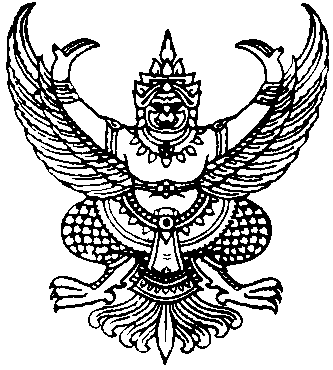                                      ประกาศเทศบาลตำบลปากน้ำฉวาง         เรื่อง  รายงานแสดงรายรับ – รายจ่ายและงบทดลองประจำเดือนกุมภาพันธ์  2561------------------------------------------------------------------------------------------ตามระเบียบกระทรวงมหาดไทย ว่าด้วยการรับเงิน การเบิกจ่ายเงิน การฝากเงิน การรักษาเงิน  และการตรวจเงินขององค์กรปกครองส่วนท้องถิ่น พ.ศ. 2547  และแก้ไขเพิ่มเติม  (ฉบับที่ 2)                      พ.ศ. 2548  ข้อ 99 “ให้หัวหน้าหน่วยงานคลัง ทำรายงานแสดงรายรับรายจ่ายและงบทดลองเป็นรายเดือน                    เสนอปลัดองค์กรปกครองส่วนท้องถิ่น  เพื่อนำเสนอผู้บริหารท้องถิ่นเพื่อทราบ  ในฐานะหัวหน้าผู้บังคับบัญชา                        และส่งสำเนาให้ผู้ว่าราชการจังหวัด  สำหรับองค์การบริหารส่วนตำบล ให้ส่งนายอำเภอ”เทศบาลตำบลปากน้ำฉวาง  ขอประกาศรายงานแสดงรายรับ – รายจ่ายและงบทดลองประจำเดือนกุมภาพันธ์  2561  เพื่อให้ประชาชนทราบโดยทั่วกันตามท้ายประกาศฉบับนี้		        ประกาศ ณ วันที่ 8  เดือนมีนาคม  พ.ศ. 2561          บุญธรรม  รุ่งเรือง	             		                                                                                                                                                       (นายบุญธรรม  รุ่งเรือง)                             			          นายกเทศมนตรีตำบลปากน้ำฉวาง